Picture 6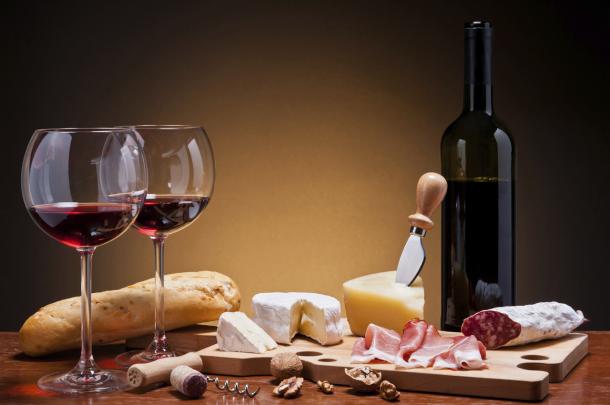 I really this picture because the background says it all, Just eat.